Projekt jest współfinansowany ze środków Europejskiego Funduszu Rozwoju Regionalnego Dokument dotyczy projektu nr POIR.04.01.04-00-0044/17-00 pt.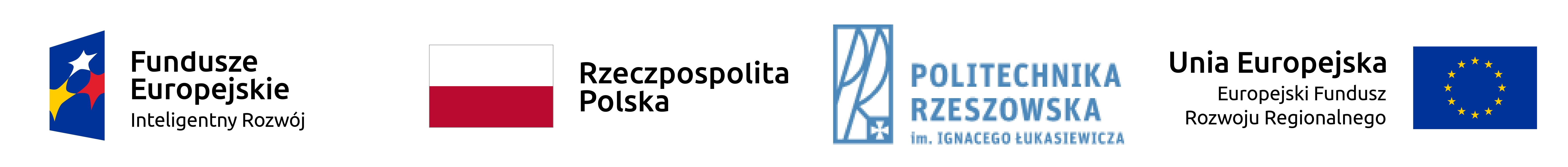 „Opracowanie innowacyjnego urządzenia do wielowariantowego i wielkoseryjnego odlewania łopatek turbin gazowych o mikrostrukturze monokrystalicznej dla przemysłu lotniczego”Zał  nr3 do zapytania ofertowegoWZÓR UMOWY UMOWA nr NA//2020zawarta w dniu  ………………………………………. roku w Rzeszowie, pomiędzy:Politechniką Rzeszowską im. I. Łukasiewicza z siedzibą w Rzeszowie przy ul. Powstańców Warszawy 12, 35-959 Rzeszów, NIP: 813-02-66-999reprezentowaną przez ………………………..,zwana dalej jako „ZLECENIODAWCĄ”a………………………………………………….zwanym dalej „ZLECENIOBIORCĄ”,zwani łącznie „STRONAMI”,  o  następującej  treści: w wyniku przeprowadzonego postępowania zgodnie z zasadą konkurencyjności stosowaną w projektach współfinansowanych z Unii Europejskiej w ramach Europejskiego Funduszu Społecznego na lata 2014 - 2020.§1.[PRZEDMIOT UMOWY]ZLECENIOBIORCA w ramach niniejszej umowy zobowiązuje się do wykonania na rzecz ZLECENIODAWCY prac badawczo – rozwojowych obejmujących wykonanie badań orientacji krystalicznej odlewów z nadstopu niklu CMSX-4 metodą Laue oraz mapowania dezorientacji mikrostruktury na poziomie dendrytów (dalej „prace”, „Usługi” lub „Przedmiot umowy”), a ZLECENIODAWCA zobowiązuje się do uiszczania na rzecz ZLECENIOBIORCY umówionego wynagrodzenia.Wykonanie Przedmiotu umowy jest niezbędne do realizacji zadań badawczych Projektu Jetcaster.Szczegółowy opis Przedmiotu umowy jest określony w opisie przedmiotu zamówienia stanowiącym załącznik nr 1 do niniejszej Umowy.§2.[OŚWIADCZENIA STRON]ZLECENIOBIORCA oświadcza, iż dysponuje odpowiednim potencjałem osobowym i rzeczowym, doświadczeniem, wypracowanymi rozwiązaniami oraz wiedzą techniczną, umożliwiającymi należyte wykonanie Przedmiotu umowy.ZLECENIOBIORCA przeprowadzać będzie objęte umową Usługi z zachowaniem zasad należytej staranności, wiedzą techniczną, wytycznymi ZLECENIODAWCY oraz przekazaną dokumentacją, a także zobowiązuje się chronić interesy ZLECENIODAWCY w zakresie wskazanym w umowie.ZLECENIOBIORCA obowiązany jest także do dołożenia najwyższej staranności dla osiągnięcia celów prac stanowiących Przedmiot umowy. Biorąc pod uwagę jednak niepewność osiągnięcia rezultatów i wyników prac ZLECENIODAWCA może zwrócić się do ZLECENIOBIORCY o zmianę zakresu prowadzonych prac. Wszelkie w/w zmiany dokonywane będą wówczas w drodze negocjacji i wymagają formy pisemnej pod rygorem nieważności.ZLECENIOBIORCA oświadcza i gwarantuje, że przed przekazaniem wyników prac będących Przedmiotem umowy na rzecz ZLECENIODAWCY, posiadał będzie wszelkie autorskie prawa majątkowe do tych wyników na polach eksploatacji wskazanych w §5 niżej oraz będą mu przysługiwać wszelkie prawa do wyników tych prac w zakresie, którym stanowić będą one prawa własności przemysłowej.  §3.   [TERMIN WYKONANIA PRAC]Usługi objęte przedmiotem umowy zostaną wykonane do dnia 30 września 2020 roku. ZLECENIOBIORCA w terminie 7 dni od upływu terminu wskazanego w ust. 1 zobowiązany jest sporządzić raport końcowy obejmujący pisemne opracowanie wyników prac stanowiących Przedmiot umowy wraz ze sprawozdaniem merytorycznym zawierającym omówienie wykonanych zadań i wyników (dalej „Opracowanie”), a ZLECENIODAWCA zobowiązuje się sporządzone Opracowanie odebrać, z zastrzeżeniem ust. 3 - 5 niżej.ZLECENIODAWCA w terminie do 5 dni od przedstawienia Opracowania zaakceptuje je lub zgłosi do niego uwagi. Jeżeli ZLECENIODAWCA w tym terminie nie zgłosi uwag przyjmuje się, że Opracowanie zaakceptował. W razie zgłoszenia uwag, ZLECENIOBIORCA przedstawi zmienioną wersję Opracowania w terminie do 5 dni od zgłoszenia uwag. ZLECENIODAWCA odbierze ostatecznie przygotowane Opracowanie w terminie do 3 dni od jego ponownego przedstawienia przez ZLECENIOBIORCĘ.ZLECENIODAWCA zobowiązuje udzielić ZLECENIOBIORCY wszelkich informacji w zakresie niezbędnym do prawidłowego wykonania Przedmiotu umowy.§4.[PRAWA I OBOWIĄZKI STRON] ZLECENIODAWCA zobowiązuje się do starannego współdziałania z ZLECENIOBIORCĄ w trakcie realizacji czynności będących Przedmiotem umowy celem wypracowania najlepszych rozwiązań, w szczególności zobowiązuje się do niezwłocznego podawania danych, informacji, próbek na podstawie których wykonywane są prace stanowiące Przedmiot umowy i sporządzone ma zostać Opracowanie.ZLECENIOBIORCA zobowiązuje się informować ZLECENIODAWCĘ o rozwiązaniach związanych z Przedmiotem umowy, które w jego ocenie stanowić mogą przedmiot prawa autorskiego lub prawa własności przemysłowej. Nadzór nad pracami stanowiącymi Przedmiot umowy sprawuje koordynator wyznaczony przez ZLECENIODAWCĘ. ZLECENIOBIORCA podczas wykonywania prac będących Przedmiotem umowy nie będzie podlegał kierownictwu ZLECENIODAWCY, jednak ZLECENIODAWCA ma prawo do żądania od ZLECENIOBIORCY udzielenia wszelkich informacji, w tym informacji dotyczących etapu zaawansowania prac i ich wstępnych wyników.Jeżeli w toku wykonywania prac stanowiących Przedmiot umowy ZLECENIOBIORCA stwierdzi, że ich kontynuacja jest niecelowa, gdyż wstępne wyniki prac są niezgodne z założeniami ma on obowiązek powiadomić o tym ZLECENIODAWCĘ. Strony zobowiązane są wówczas podjąć konsultacje w sprawie celowości kontynuowania tych prac, przy czym ostateczna decyzja w tym zakresie należy do ZLECENIODAWCY.ZLECENIOBIORCA może zlecić wykonywanie prac stanowiących Przedmiot umowy osobie trzeciej jedynie za uprzednią, pisemną pod rygorem nieważności zgodą ZLECENIODAWCY.Jeżeli ZLECENIOBIORCA wykonuje prace będące Przedmiotem umowy w sposób wadliwy albo sprzeczny z umową, ZLECENIODAWCA może wezwać go do zmiany sposobu wykonania i wyznaczyć mu w tym celu odpowiedni termin, nie krótszy niż 7 dni od daty otrzymania wezwania. Po bezskutecznym upływie wyznaczonego terminu ZLECENIODAWCA może od umowy odstąpić w terminie 60 dni od wystąpienia okoliczności uzasadniającej odstąpienie od umowy.§5.[PRAWA AUTORSKIE I PRAWA WŁASNOŚCI PRZEMYSŁOWEJ]ZLECENIOBIORCA w ramach wynagrodzenia, o którym mowa w §6 ust. 1, z chwilą przekazania wyników prac  przenosi na zasadach wyłączności na ZLECENIODAWCĘ bez ograniczeń czasowych i terytorialnych autorskie prawa majątkowe do wszelkich utworów powstałych w wyniku wykonania niniejszej umowy, w tym do wyników i rezultatów badań i prac stanowiących Przedmiot umowy, które to stanowią utwory w rozumieniu ustawy o prawie autorskim i prawach pokrewnych (dalej łącznie „utwory”) oraz autorskie prawa majątkowe do wykonanego przez niego Opracowania - na polach eksploatacji:w zakresie utrwalania i zwielokrotniania - wytwarzanie utworów i Opracowania określoną techniką egzemplarzy, w tym techniką drukarską, reprograficzną, zapisu magnetycznego i techniką cyfrową, na dowolnych innych nośnikach i materiałach oraz w innych formach przestrzennych, a także w ramach systemów teleinformatycznych oraz w pamięci komputerów i podobnych urządzeń,    w zakresie obrotu oryginałem albo egzemplarzami, na których utwory i Opracowanie utrwalono - wprowadzanie do obrotu, użyczenie lub najem oryginału albo egzemplarzy,w zakresie rozpowszechniania utworów i Opracowania w sposób inny niż określony w pkt b – publiczne wykonanie, wystawienie, wyświetlenie, odtworzenie oraz nadawanie i reemitowanie, a także publiczne udostępnianie w taki sposób, aby każdy mógł mieć do niego dostęp w miejscu i w czasie przez siebie wybranym, a także rozpowszechnianie w sieci informatycznej i udostępnianie osobom trzecim,używanie i wykorzystanie utworów i Opracowania w całości lub w części, w tym w prowadzonej działalności,używanie i wykorzystywanie utworów i Opracowania w całości lub w części w produkcji przemysłowej lub działalności badawczo-rozwojowej, wykorzystywanie w projektach realizowanych przez ZLECENIODAWCĘ,trwałe lub czasowe utrwalanie i zwielokrotnianie utworów i Opracowania jakimikolwiek środkami i w jakiejkolwiek formie, tłumaczenie na dowolny język, przystosowywanie, zmiana układu, opracowanie lub zmiany w utworach i Opracowaniu, a także łączenie utworów i Opracowania w całości lub w części z innymi utworami,korzystanie, utrwalanie, zwielokrotnianie, rozpowszechnianie i rozporządzanie utworami lub Opracowaniem - po wprowadzeniu zmian, rozpowszechnianie, publiczne wykonanie, wystawianie, wyświetlanie i odtwarzanie utworów i Opracowania lub ich kopii, w szczególności drogą emisji radiowej, telewizyjnej, internetowej,wykorzystanie utworów i Opracowania do oznaczania podmiotu lub posługiwania się nimi jako oznaczeniami identyfikującymi,zgłaszanie do ochrony lub używanie utworów i Opracowania lub ich elementów jako znaków towarowych lub przedmiotów innych praw własności przemysłowej we wszelkich systemach prawnych,dowolne rozporządzanie utworami i Opracowaniem,utrwalanie, kopiowanie, powielanie utworów i Opracowania lub ich części, dowolną techniką w tym techniką cyfrową oraz na nośnikach magnetycznych, optycznych, elektronicznych, informatycznych w dowolnej formie zarówno samodzielnie, jak i w zestawieniu z innymi materiałami niespełniającymi cech utworu,wprowadzanie utworów i Opracowania do pamięci komputerów, sieci multimedialnych i serwerów oraz innych nośników danych nieograniczonej ilości nadań i wielkości nakładów. Kopie zapasowe mogą być jednocześnie eksploatowane z oryginałem, utrwalania i zwielokrotniania utworów i Opracowania bez ograniczeń co do ilości egzemplarzy, korzystanie z utworów i Opracowania, wprowadzanie do obrotu i rozpowszechnianie w dowolnej formie, prawo do korzystania z utworów i Opracowania w całości lub części łącznie z innymi utworami, opracowanie, uaktualnianie, modyfikację, tłumaczenie, zmianę barw, wielkości i konfiguracji,korzystanie z utworów i Opracowania w ramach prowadzonych badań, prac badawczych lub rozwojowych,  publiczne wykonanie, wystawienie, wyświetlenie, odtworzenie utworów i Opracowania,  w tym odtwarzanie i wprowadzenie do obrotu przy użyciu Internetu, sieci telekomunikacyjnych i informatycznych.W razie pojawienia się w przyszłości innych pól eksploatacji niż wymienione w ust. 1 wyżej ZLECNIOBIORCA zobowiązuje się zawrzeć z ZLECENIODAWCĄ umowę przeniesienia autorskich praw majątkowych w zakresie tych nowych pól eksploatacji, w ramach wynagrodzenia, o którym mowa w §6 ust. 1ZLECENIOBIORCA upoważnia ZLCENIODAWCĘ do wykonywania w jego imieniu autorskich praw osobistych względem utworów i Opracowania oraz wprowadzania w nich zmian w zakresie ich rozwoju i modyfikacji.ZLECENIOBIORCA z chwilą przekazania wyników prac, przenosi na ZLECENIODAWCĘ wyłączne prawo zezwalania na wykonywanie zależnych praw autorskich do utworów i Opracowania na polach eksploatacji wskazanych w §5. ZLECENIOBIORCA wyraża także zgodę na dokonywanie przez ZLECENIODAWCĘ zmian i aktualizacji utworów i Opracowania. ZLECENIODAWCA w ramach wynagrodzenia określonego w §6 nabywa prawo do dokonywania opracowań utworów i Opracowania oraz korzystania z tych opracowań i rozporządzania nimi na polach eksploatacji określonych w §5 umowy.Strony ustalają, iż w razie powstania w ramach wykonania niniejszej umowy utworów w rozumieniu ustawy o prawie autorskim i prawach pokrewnych lub praw własności przemysłowych w rozumieniu ustawy prawo własności przemysłowej uprawnionym z tych praw będzie wyłącznie ZLECENIODAWCA.ZLECENIOBIORCA w ramach wynagrodzenia określonego w §6, z chwilą przekazania wyników prac  przenosi na ZLECENIODAWCĘ wszelkie prawa do uzyskania patentu na wynalazki powstałe w związku z wykonaniem niniejszej umowy, a także prawa ochronne na wzory użytkowe, jak i prawa z rejestracji wzorów przemysłowych, które powstać mogą w związku z wykonaniem umowy, w tym w szczególności w zakresie wyników badań będących Przedmiotem umowy. W ramach przeniesienia praw do wyników badań stanowiących Przedmiot umowy oraz utworów i Opracowania, które powstaną przy realizacji niniejszej umowy ZLECENIODAWCA zapewnia sobie wyłączne prawo do komercjalizacji wyników prac oraz innych utworów powstałych w związku z wykonywaniem umowy, a także prawo do wykorzystania nowej wiedzy wytworzonej w ramach umowy we własnej działalności bez ograniczeń, a także prawo własności do wszelkich rezultatów niepodlegającej takiej ochronie powstałych w całości lub w części przy realizacji umowy, na co ZLECENIOBIORCA wyraża zgodę. Strony ustalają, że prawo do uzyskania patentu, o którym mowa w art. 11 ust. 1 i 4 w zw. z art. 12 ustawy prawo własności przemysłowej na wynalazki, które powstaną przy wykonaniu niniejszej umowy, w tym w szczególności w zakresie wyników i rezultatów badań będących Przedmiotem umowy przysługuje wyłącznie ZLECENIODAWCY. ZLECENIODAWCA posiadał będzie również wyłączne prawo do know – how związanego z Przedmiotem umowy, w tym do danych technicznych, dokumentów, rysunków, map, projektów i informacji technologicznych.Strony wyłączają ewentualne wynagrodzenie ZLECENIOBIORCY jako twórcy za korzystanie z wynalazków, które powstać mogą na gruncie niniejszej umowy przez ZLECENIODAWCĘ lub jakiegokolwiek innego przedsiębiorcę. Uprawnienia, o których mowa w art. 22 i 23 ustawy prawo własności przemysłowej są wyłączone. ZLECENIOBIORCA zobowiąże wszelkie osoby, które współpracować będą przy wykonaniu umowy, aby w razie powstania jakichkolwiek praw własności przemysłowej, osoby te przeniosły w/w prawa na ZLECENIOBIORCĘ na zasadach tożsamych, które określone zostały w niniejszej umowie, a także aby ZLECENIOBIORCA wyłączył w stosunku do tych osób wynagrodzenie twórcy określone w art. 22 i 23 ustawy prawo własności przemysłowej.Strony ustalają, że podmiotem wyłącznie uprawnionym do wykorzystania jakichkolwiek praw autorskich lub praw własności przemysłowej powstałych w całości lub w części w ramach wykonania niniejszej umowy, w tym do podejmowania wszystkich możliwych form korzystania z tych praw w ramach prowadzonej działalności gospodarczej, badawczej i komercyjnej, a w szczególności do dalszej produkcji, dystrybucji, wytwarzania i wprowadzenia do obrotu wyników powstałych na gruncie tych praw – będzie ZLECENIODAWCA.Strony postanawiają również, iż ZLECENIODAWCA będzie mógł dokonać wdrożenia wyników prac powstałych na gruncie niniejszej umowy i wykorzystania ich we własnym zakresie, w tym również w zakresie działalności badawczo - rozwojowej bez ograniczeń.Wszelkie rezultaty będące przedmiotem praw własności przemysłowej, w tym prawa do uzyskania patentów, prawa ochronnego na wzory użytkowe, prawa z rejestracji wzorów przemysłowych oraz rezultaty niepodlegające takiej ochronie powstałe w ramach realizacji niniejszej umowy przysługują wyłącznie ZLECENIODAWCY.Podmiotem wyłącznie uprawnionym do dokonania zgłoszeń patentowych (w tym w procedurze europejskiej  i międzynarodowej) w zakresie praw własności przemysłowej, a także podmiotem wyłącznie uprawnionym do wszelkich wynalazków, wzorów użytkowych lub przemysłowych, układów scalonych, odkryć i technologii powstałych przy wykonaniu niniejszej umowy będzie ZLECENIODAWCA.ZLECENIOBIORCA zobowiązuje się nadto do współpracy w zakresie zgłoszeń praw własności przemysłowej do właściwego urzędu, w tym dostarczania dokumentów i informacji koniecznych do opisów zawartych w zgłoszeniaWraz z przeniesieniem majątkowych praw autorskich do utworów i Opracowania ZLECENIOBIORCA przeniesie na ZLECENIODAWCĘ prawo własności wszystkich nośników i egzemplarzy utworów i Opracowania.ZLECENIOBIORCA oświadcza i gwarantuje, że nabył lub nabędzie od ewentualnych twórców prac będących Przedmiotem umowy prawa do wyników i rezultatów tych prac, w tym prawa do uzyskania praw własności przemysłowej, wszelkie autorskie prawa majątkowe na polach eksploatacji wskazanych w §5, prawo do zezwalania na tworzenie opracowań i wykonywanie praw zależnych oraz inne upoważnienia konieczne do udzielenia ZLECENIODAWCY praw i upoważnień wskazanych w niniejszej umowie.W razie potrzeby, ZLECENIOBIORCA zobowiąże nadto wszystkie osoby trzecie, które współpracować będą przy wykonaniu umowy, aby w razie powstania jakichkolwiek praw autorskich lub własności przemysłowej osoby te przeniosły te prawa na ZLECENIOBIORCĘ na zasadach tożsamych, które określone zostały w treści niniejszej umowy, a także w sposób zapewniający pełną wykonalność tej umowy.§6.   [WYNAGRODZENIE]ZLECENIODAWCA za wykonanie czynności określonych w §1 oraz za przeniesienia majątkowych praw autorskich do Przedmiotu umowy, wszelkich utworów oraz Opracowania na polach wskazanych w §5 wyżej, a także wszelkich praw własności przemysłowej, które powstaną w związku z wykonaniem niniejszej umowy zobowiązuje się do zapłaty na rzecz ZLECENIOBIORCY wynagrodzenia ryczałtowego w wysokości ………………………………………………..Wynagrodzenie określone w ust. 1 powiększone zostanie o podatek VAT, zgodnie z obowiązującymi przepisami.Wypłata wynagrodzenia nastąpi na podstawie prawidłowo wystawionej faktury w terminie 14 dni od jej doręczenia, na rachunek bankowy wskazany w fakturze.Strony oświadczają, że są czynnymi podatnikami podatku VAT. §7.[POUFNOŚĆ]ZLECENIOBIORCA zobowiązuje się w trakcie trwania umowy i przez czas 10 lat po jej rozwiązaniu lub wygaśnięciu do nieprzekazywania, nieujawnienia i nierozpowszechniania osobom trzecim, a także niewykorzystywania w celach innych niż wykonanie niniejszej umowy bez pisemnej zgody ZLECENIODAWCY informacji, które otrzymał od ZLECENIODAWCY lub z którymi zapoznał się w związku z wykonywaniem umowy („informacje poufne”).Poufnymi informacjami w rozumieniu umowy są pochodzące ZLECENIODAWCY lub ujawnione ZLECENIOBIORCY w związku z wykonaniem umowy wszelkie informacje, w szczególności, lecz nie wyłącznie: jakiekolwiek informacje związane z Przedmiotem umowy, jak również wyniki prac badawczych, prac rozwojowych lub metody badań związane z wykonaniem niniejszej umowy,know–how, prowadzone projekty badawcze, cele strategiczne, informacje techniczne, technologiczne, ekonomiczne, finansowe, handlowe, prawne, organizacyjne dotyczące ZLECENIODAWCY, w tym dotyczące jego klientów, dostawców, wykonawców, właścicieli, usługodawców, produktów, procesów, koncepcji,wynalazki, zgłoszenia patentowe, wzory użytkowe i przemysłowe i inne dobra podlegające ochronie prawa autorskiego lub prawa własności przemysłowej, które zostały przekazane lub ujawnione ZLECENIOBIORCY w ramach niniejszej umowy w jakiejkolwiek formie bez względu na czas i podstawę przekazania tych informacji,informacje dotyczące działalności gospodarczej, badawczej, rozwojowej, kontaktów handlowych ZLECENIODAWCY, które ujawnione zostaną w trakcie współpracy, w szczególności podczas rozmów, konsultacji i obserwacji sposobu funkcjonowania firmy ZLECENIODAWCY.Informacje są poufne niezależnie od sposobu, formy, źródła i woli ich udostępnienia, ujawnienia lub przekazania, a także niezależnie od tego czy zostały określone jako poufne, jeżeli z ich treści, sposobu zabezpieczenia i przechowywania, zwyczajowo przyjętej wartości majątkowej lub gospodarczej, a także z przepisów prawa lub zwyczajów handlowych wynika ich poufny charakter.Informacje poufne ujawnione przez ZLECENIODAWCĘ stanowią tajemnicę, a ZLECENIOBIORCA jest uprawniony do ich wykorzystania wyłącznie w celu wykonania niniejszej umowy.ZLECENIOBIORCA zobowiązuje się do zabezpieczenia wszelkich pozostających w jego dyspozycji dokumentów, baz danych i systemów komputerowych przed dostępem osób nieupoważnionych, w tym stosować odpowiednie hasła dostępu do komputerów, baz danych i serwerów.Wszelkie informacje poufne są i pozostaną własnością ZLECENIODAWCY. ZLECENIOBIORCA zobowiązuje się, że wszelkie dokumenty i inne nośniki zawierające informacje dostarczone ZLECENIOBIORCY oraz kopie, przedruki, reprodukcje i tłumaczenia powyższych informacji wykonane przez ZLECENIOBIORCĘ będą niezwłocznie lecz nie później niż w 7 dni od rozwiązania umowy bądź jej wygaśnięcia zwrócone ZLECENIODAWCY.ZLECENIOBIORCA zobowiązany jest do zachowania w tajemnicy uzyskanych informacji związanych z realizacją umowy zarówno w okresie jej obowiązywania, jak również przez okres 10 lat od jej rozwiązania lub wygaśnięcia. ZLECENIOBIORCA zobowiązuje się do dołożenia najwyższej staranności w zakresie związanym z nieudostępnianiem informacji poufnych uzyskanych od ZLECENIODAWCY oraz że bez uprzedniej zgody ZLECENIODAWCY nie ujawni żadnym podmiotom trzecim bezpośrednio ani pośrednio jakichkolwiek informacji poufnych, w tym informacji technicznych, technologicznych, badawczych, organizacyjnych, finansowych, handlowych, ani innych stanowiących tajemnicę przedsiębiorstwa ZLECENIODAWCY, które uzyska w związku z wykonywaniem umowy.Strony oświadczają, że wszelkie informacje, badania, wyniki i metody badań związane z realizowanym Przedmiotem umowy stanowią także tajemnicę przedsiębiorstwa w rozumieniu przepisów o zwalczaniu nieuczciwej konkurencji i podlegają również tam wskazanej ochronie.W razie okoliczności powodujących konieczność ujawnienia informacji poufnych wynikających z bezwzględnie obowiązujących przepisów prawa ZLECENIOBIORCA ma obowiązek poinformować o tym ZLECENIODAWCĘ celem wspólnego określenia zakresu ujawnianych informacji, o ile nie będzie to stanowiło naruszenia przepisów.ZLECENIOBIORCA zapewnia, że informacje związane z wykonaniem umowy będą przekazywane i przechowywane w formie zapewniającej brak dostępu podmiotów trzecich. W szczególności ZLECENIOBIORCA zobowiązany jest w sposób należyty zabezpieczyć przed udostępnieniem posiadanych dokumentów ZLECENIODAWCY, w tym utrwalonych za pomocą elektronicznych nośników informacji. W razie korzystania przez ZLECENIOBIORCĘ (za zgodą ZLECENIODAWCY) przy realizacji umowy z usług innych podmiotów, ujawnienie im informacji poufnych może nastąpić tylko w zakresie niezbędnym do wykonania zleconych czynności. Wówczas ZLECENIOBIORCA odpowiada za zachowanie poufności przez te podmioty.            §8.[POSTANOWIENIA KOŃCOWE]Wszelkie zmiany i uzupełnienia umowy wymagają formy pisemnej pod rygorem nieważności. W sprawach nieunormowanych umową będą miały zastosowanie odpowiednie przepisy Kodeksu cywilnego oraz ustawy o prawie autorskim i prawach pokrewnych oraz ustawy prawo własności przemysłowej.Wszelkie spory powstałe na tle niniejszej umowy będą rozstrzygnięte przez Sąd właściwy dla ZLECENIODAWCY.Umowę sporządzono w dwóch jednobrzmiących egzemplarzach, po jednym egzemplarzu dla każdej ze stron._________________________     				_________________________                                                                	          ZLECENIODAWCA	                                                                           ZLECENIOBIORCA